Strengthening Adaptive Capacities of Small Holding South Asian Agrarian Community through Climate Information Network-Based Decision Support ToolAmitava Aich1*, Dipayan Dey1, Malancha Dey1, Udita Ghosh Sarkar1, Arindam Roy21South Asian Forum for Environment (SAFE), 176 A Vivekananda Park, Ajoynagar, Kolkata, WB, India, Postal Code 7000992EPFL (École polytechniquefédérale de Lausanne), RteCantonale, 1015 Lausanne, Switzerland*Corresponding author. Email: amitavaaich@gmail.com; Tel: +91 9831409997Supplementary Material-Appendix 3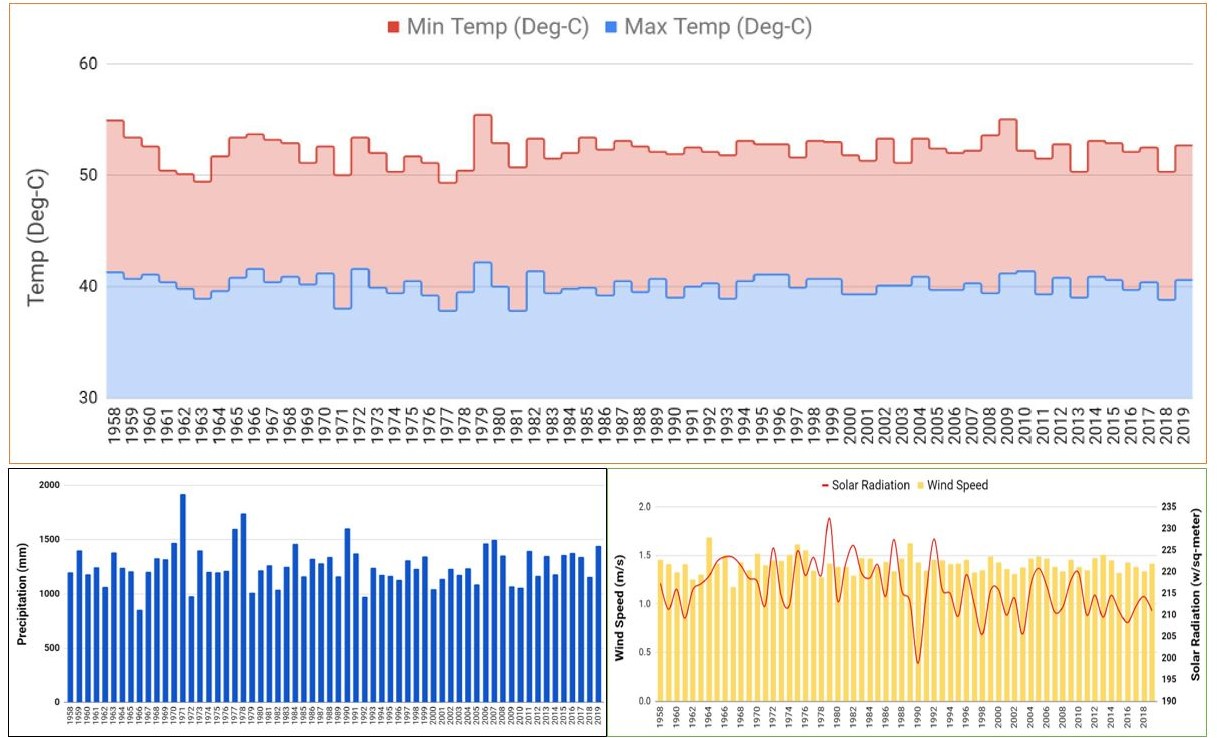 Fig. S1. Annual historical temperature, precipitation, wind speed and solar radiation pattern for Purulia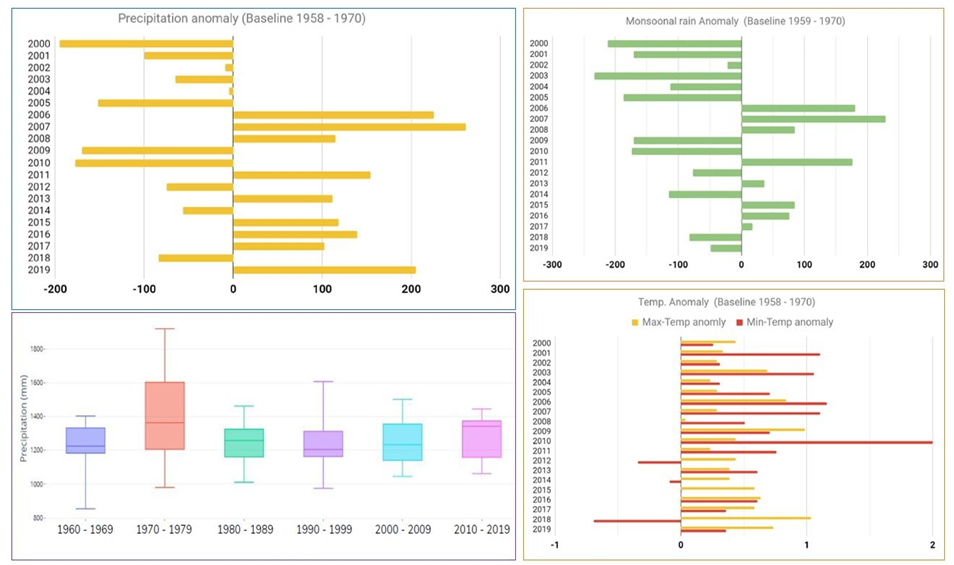 Fig. S2. Precipitation and temperature anomaly in the last two decades in Purulia.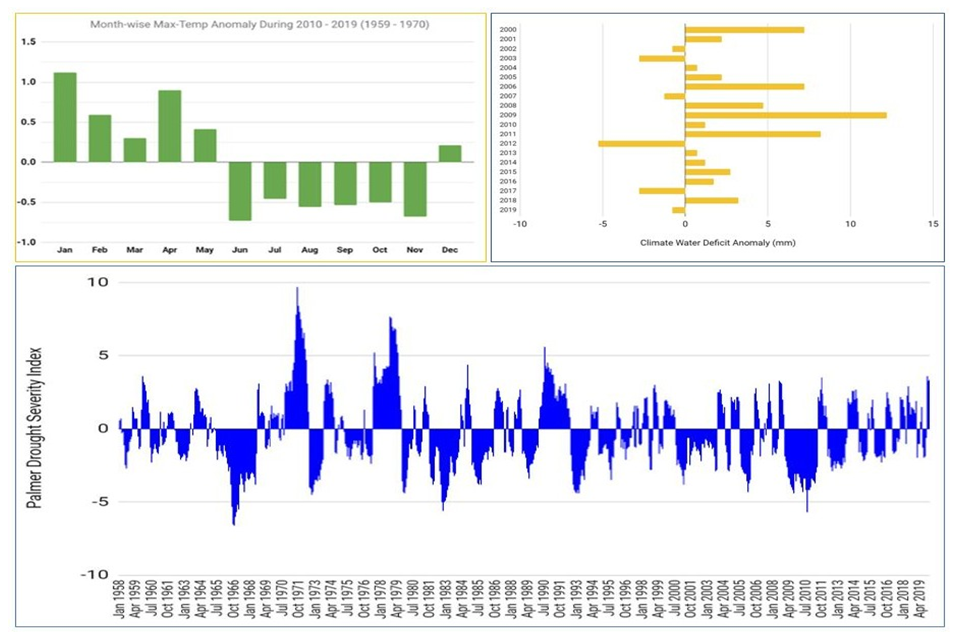 Fig. S3. Pattern in Agro-climatic indices over Purulia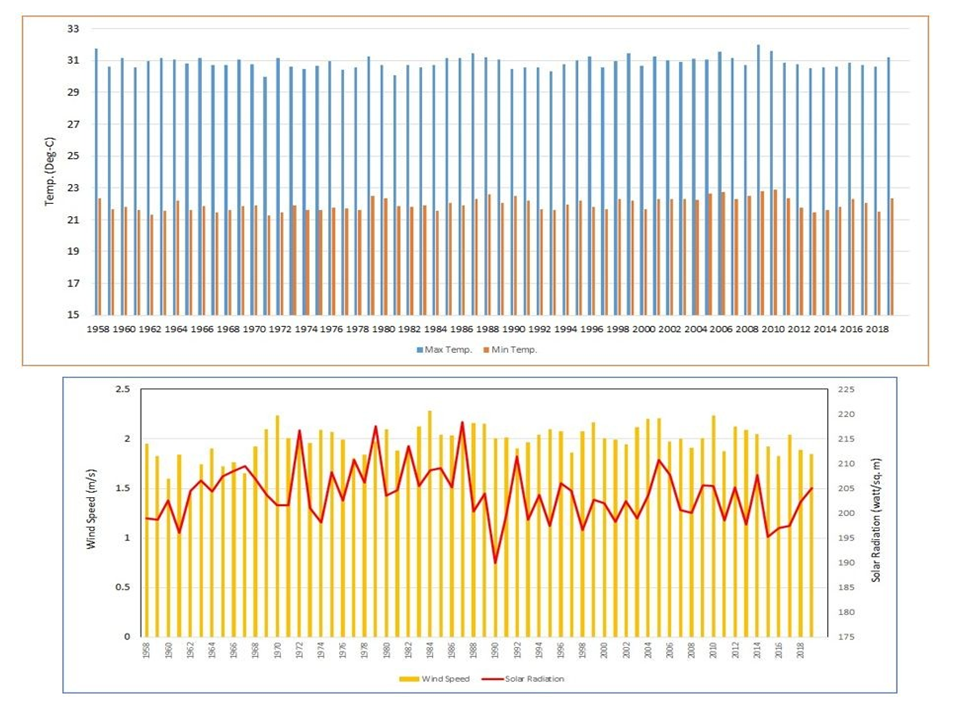 Fig. S4. Annual pattern in temperature, wind speed and solar radiation over Shyamnagar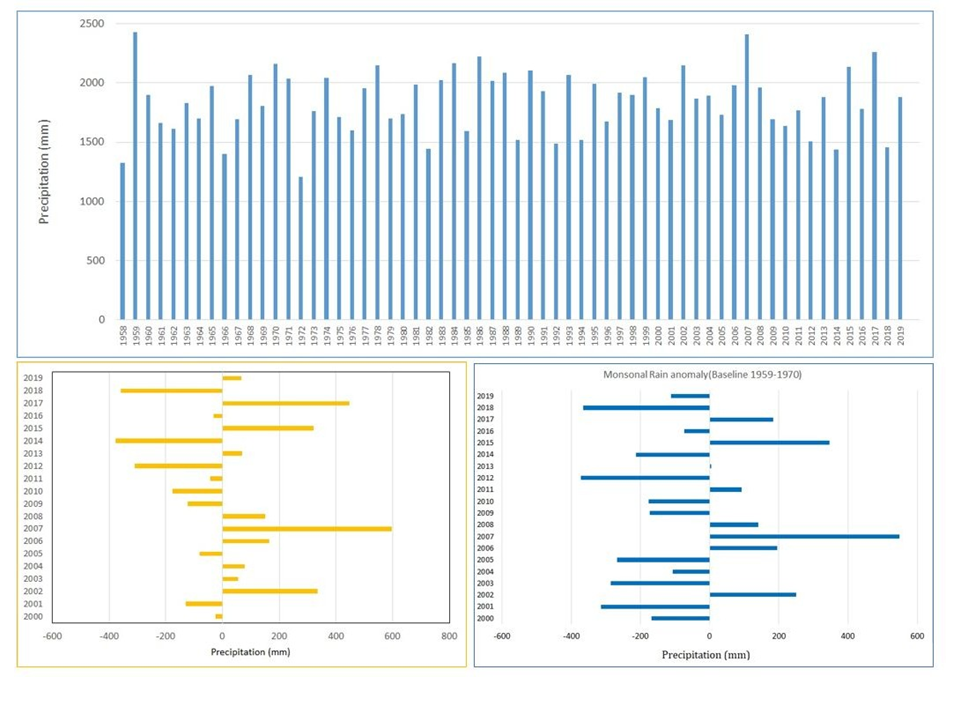 Fig. S5. Precipitation and its anomaly for the last two decades over Shyamnagar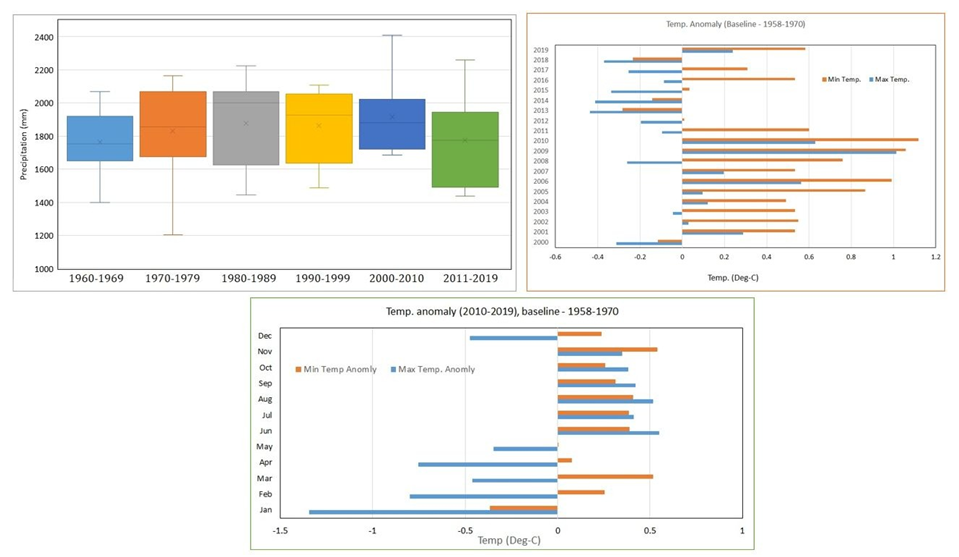 Fig. S6. Decadal precipitation pattern and temperature anomaly over Shaymnagar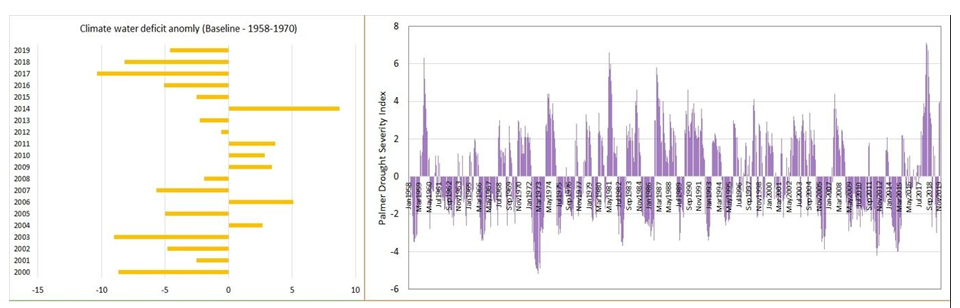 Fig. S7. Climate water deficit anomaly & Palmer drought sensitivity index over Shaymnagar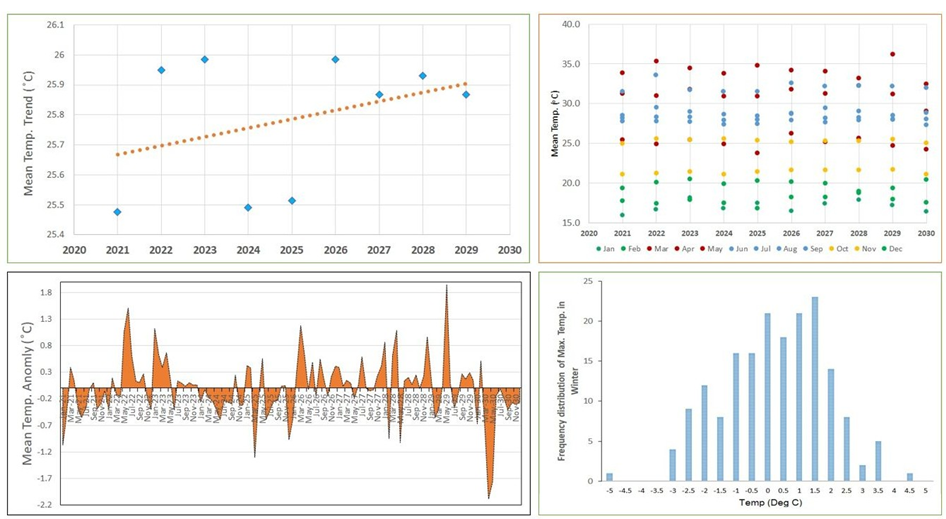 Fig. S8. Future temperature projection over Purulia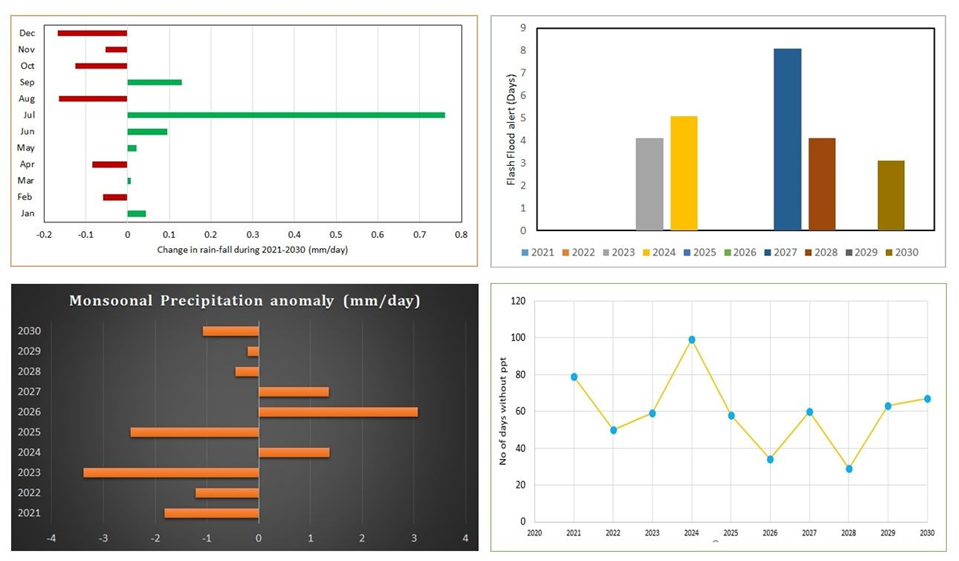 Fig. 9. Precipitation projection over Purulia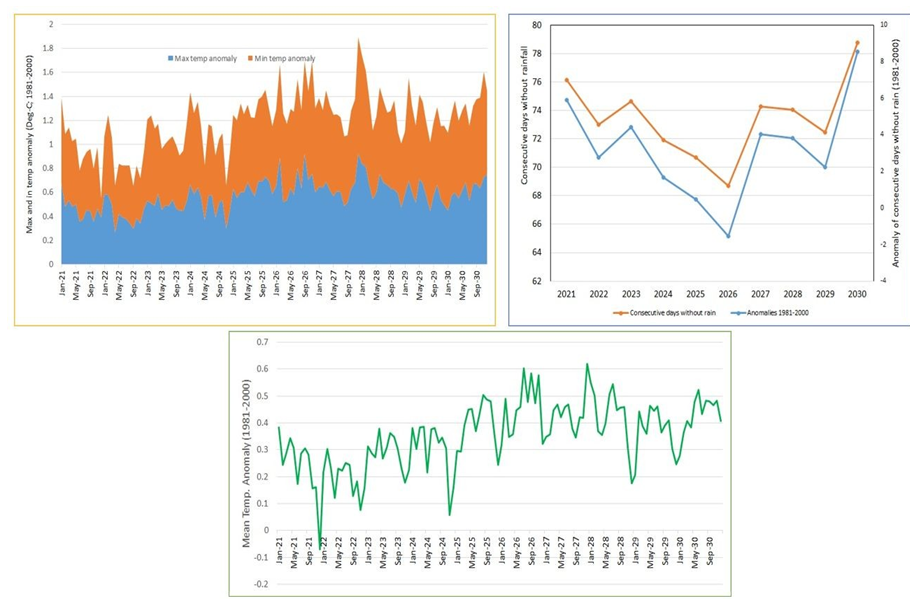 Fig. 10. Temperature and dry spell prediction over Shyamnagar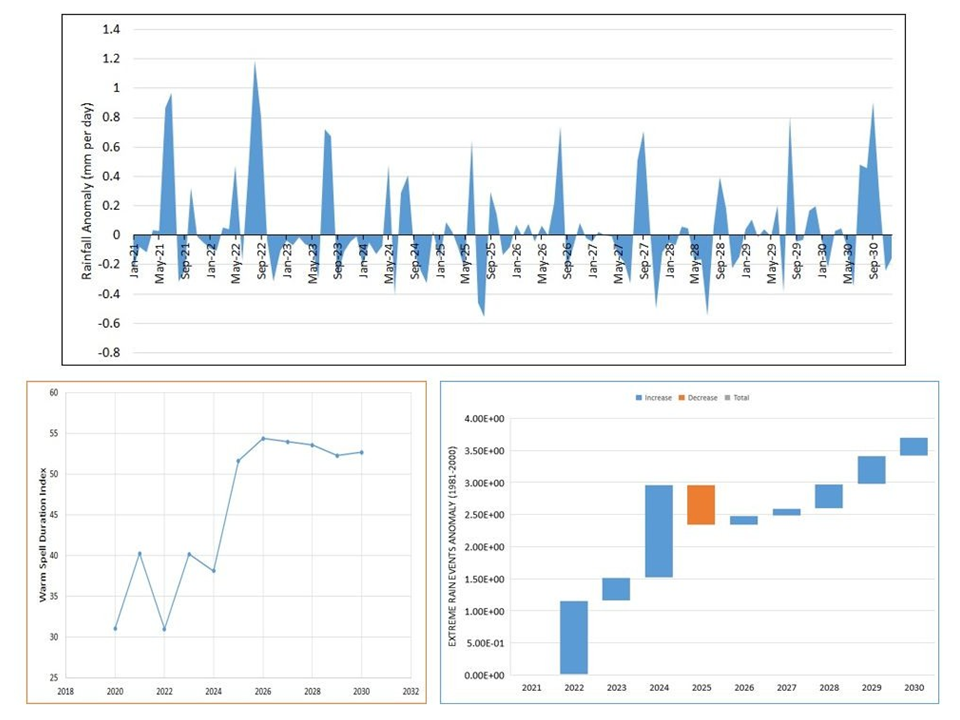 Fig. 11. Predicted precipitation extremes over Shyamnagar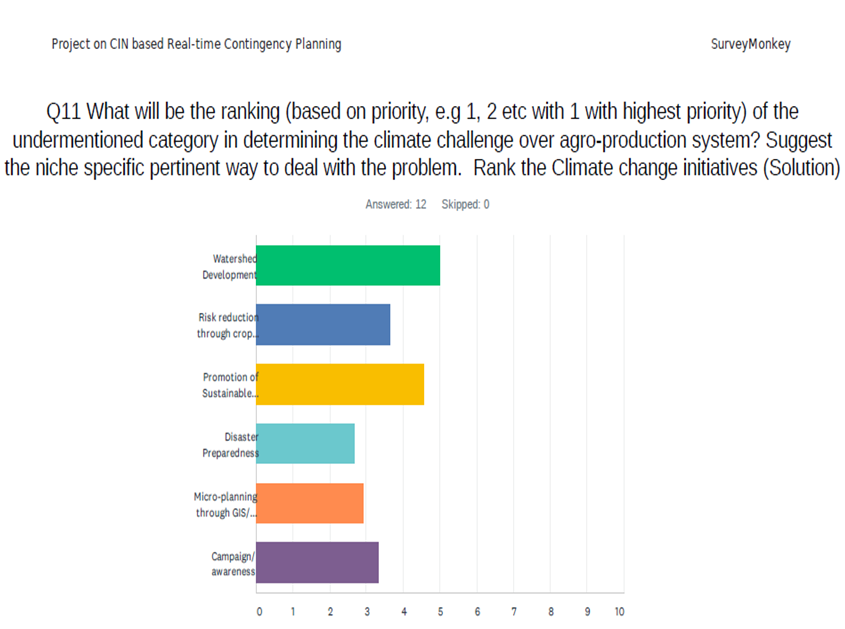 Fig. S12. Opinion on the most visible effect of climate change on agriculture  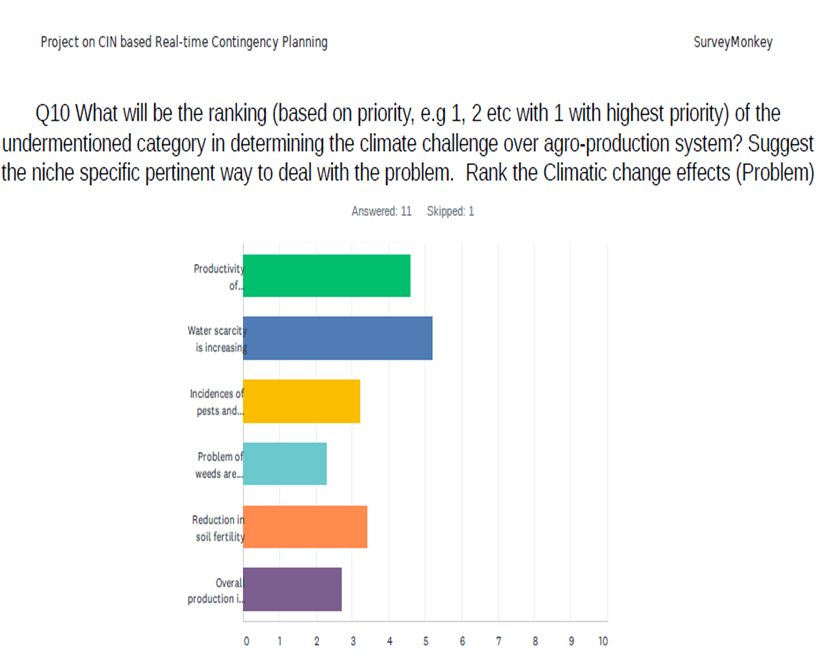 Fig. S13. Opinion on niche-specific and pertinent ways to deal with the effect of climate change on agriculture